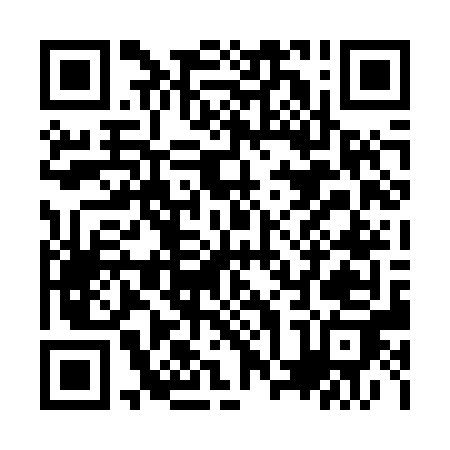 Prayer times for Zwilbroek, NetherlandsMon 1 Jul 2024 - Wed 31 Jul 2024High Latitude Method: Angle Based RulePrayer Calculation Method: Muslim World LeagueAsar Calculation Method: HanafiPrayer times provided by https://www.salahtimes.comDateDayFajrSunriseDhuhrAsrMaghribIsha1Mon3:055:181:377:159:5712:022Tue3:065:181:377:149:5612:013Wed3:065:191:387:149:5612:014Thu3:075:201:387:149:5512:015Fri3:075:211:387:149:5512:016Sat3:075:221:387:149:5412:017Sun3:085:231:387:139:5312:018Mon3:085:241:387:139:5312:009Tue3:095:251:397:139:5212:0010Wed3:095:261:397:139:5112:0011Thu3:105:271:397:129:5012:0012Fri3:105:281:397:129:4911:5913Sat3:115:291:397:119:4811:5914Sun3:115:301:397:119:4811:5915Mon3:125:321:397:109:4611:5816Tue3:135:331:397:109:4511:5817Wed3:135:341:397:099:4411:5718Thu3:145:351:407:099:4311:5719Fri3:145:371:407:089:4211:5620Sat3:155:381:407:079:4111:5621Sun3:155:391:407:079:3911:5522Mon3:165:411:407:069:3811:5523Tue3:175:421:407:059:3711:5424Wed3:175:441:407:049:3511:5425Thu3:185:451:407:039:3411:5326Fri3:185:461:407:039:3211:5227Sat3:195:481:407:029:3111:5228Sun3:195:491:407:019:2911:5129Mon3:205:511:407:009:2811:5030Tue3:215:521:406:599:2611:5031Wed3:215:541:406:589:2411:49